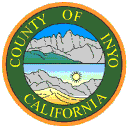 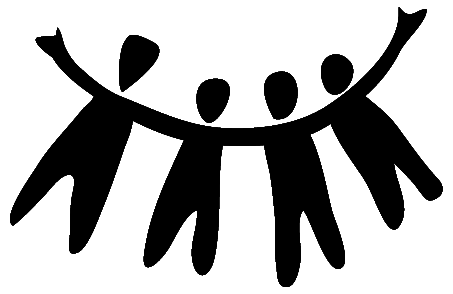 Date of Referral: _______________________Releases of Information have been signed by the youth and parent(s)I have contacted the parent/caregiver(s) regarding this referral and the parent/caregiver(s) will be contacting the FIRST TeamPlease contact the parent/caregiver(s).  They have been made aware that you will contact them. Please contact the parent/caregiver(s).  They have NOT been made aware that you will contact them. Please follow-up with this referral by contacting the FIRST Team at (760) 873-6533.Client (Youth) InformationClient (Youth) InformationChild’sName:                                           DOB:Address:Telephone:Age/Grade:Parent(s) Name:Other Adult(s):School:Parent(s) Name:Other Adult(s):Individual Education Plan:YesNo                  Date of last IEP:____________Address (if different than youth):Telephone:Individual Education Plan:YesNo                  Date of last IEP:____________History of CPS Involvement:    Yes              No              CurrentHistory of Probation Involvement:    Yes              No              CurrentOther Children in Home:Name:__________________________DOB:________Name:__________________________DOB:________Name:__________________________DOB:________Name:__________________________DOB:________History of CPS Involvement:    Yes              No              CurrentHistory of Probation Involvement:    Yes              No              CurrentReferring AgencyOther Agencies Involved:Referred by:Child Protective Services (Date Youth Designated At Risk STRTP:_______)Juvenile Probation (Date Youth Designated At Risk STRTP:_______)Inyo County Behavioral HealthSchoolOther:_________________________ Toiyabe Family Services__ Bishop Paiute Tribe Social Services__ Kern Regional Center__ North Star Counseling__ California Psych Care__ Great Steps Ahead__ Wild Iris__ Other: ____________________________Referred by:Child Protective Services (Date Youth Designated At Risk STRTP:_______)Juvenile Probation (Date Youth Designated At Risk STRTP:_______)Inyo County Behavioral HealthSchoolOther:_______________________Contact Person: ______________________Telephone: __________________________Reason for ReferralReason for ReferralReason for ReferralReason for ReferralBehaviors of concern and other issues of concern not identified in screening tool:Behaviors of concern and other issues of concern not identified in screening tool:Behaviors of concern and other issues of concern not identified in screening tool:Behaviors of concern and other issues of concern not identified in screening tool:High Risk Family Referrals Only (Non Probation or CPS)High Risk Family Referrals Only (Non Probation or CPS)High Risk Family Referrals Only (Non Probation or CPS)High Risk Family Referrals Only (Non Probation or CPS)Family Category ScoreA family score of 3 or more with a yes in either the child or environment category or an overall score of 6 or more indicates that this family is appropriate for a referral to FIRST.Please include the completed Initial Screening Tool with referral.A family score of 3 or more with a yes in either the child or environment category or an overall score of 6 or more indicates that this family is appropriate for a referral to FIRST.Please include the completed Initial Screening Tool with referral.Child Category ScoreA family score of 3 or more with a yes in either the child or environment category or an overall score of 6 or more indicates that this family is appropriate for a referral to FIRST.Please include the completed Initial Screening Tool with referral.A family score of 3 or more with a yes in either the child or environment category or an overall score of 6 or more indicates that this family is appropriate for a referral to FIRST.Please include the completed Initial Screening Tool with referral.Environment Category ScoreA family score of 3 or more with a yes in either the child or environment category or an overall score of 6 or more indicates that this family is appropriate for a referral to FIRST.Please include the completed Initial Screening Tool with referral.A family score of 3 or more with a yes in either the child or environment category or an overall score of 6 or more indicates that this family is appropriate for a referral to FIRST.Please include the completed Initial Screening Tool with referral.TotalA family score of 3 or more with a yes in either the child or environment category or an overall score of 6 or more indicates that this family is appropriate for a referral to FIRST.Please include the completed Initial Screening Tool with referral.A family score of 3 or more with a yes in either the child or environment category or an overall score of 6 or more indicates that this family is appropriate for a referral to FIRST.Please include the completed Initial Screening Tool with referral.Probation/Child Protective Services Referrals OnlyProbation/Child Protective Services Referrals OnlyProbation/Child Protective Services Referrals OnlyProbation/Child Protective Services Referrals OnlyIs youth currently in placement:                Yes              No          If so, is placement at risk?                Yes              No          Is youth currently in placement:                Yes              No          If so, is placement at risk?                Yes              No          Is youth currently in placement:                Yes              No          If so, is placement at risk?                Yes              No          ProbationPACT Level: _________________Child Protective ServicesSDM Level: __________________